Ветераны - члены Волгоградской РО ВОСАндрюшин Николай ИвановичВетеран войны, кавалер правительственных наград. Председатель Красноармейской ТПО инвалидов войны, ветеран труда.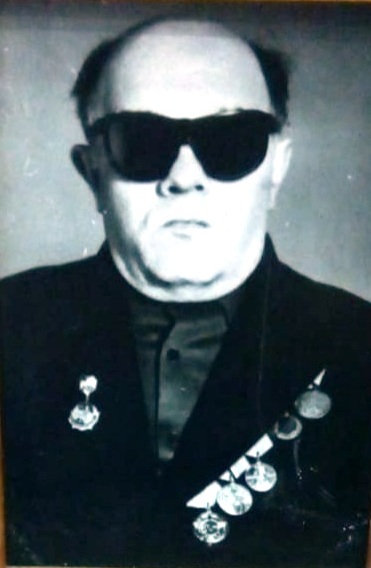 Антонов Андрей ИвановичВетеран войны, кавалер ордена «Красной Звезды», медали «За отвагу», других правительственных наград. Член Краснооктябрьской ТПО ВОС г. Волгограда.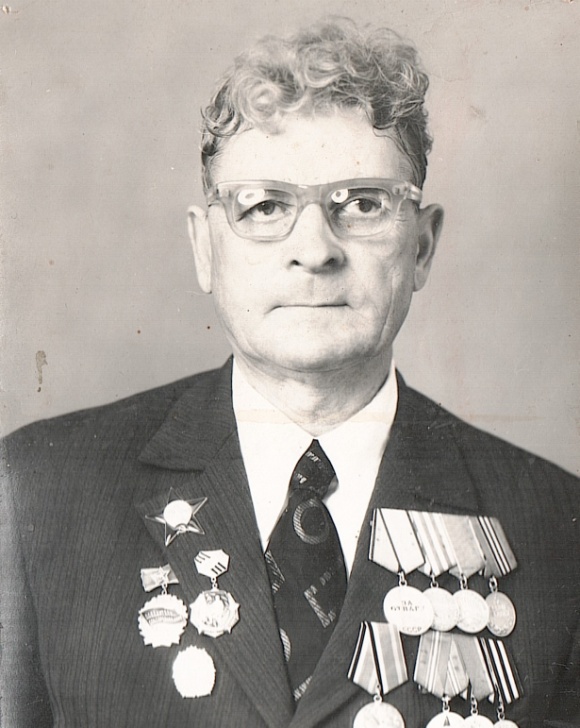 Афанасьев Иван Филиппович (1916 – 1975 гг.)Ветеран войны, член Волгоградской ВОС, во время Сталинградской битвы – гвардии лейтенант,командир пулемётного взвода 42-го гвардейского стрелкового полка 13-й гвардейской стрелковой дивизии. Защитник Дома солдатской славы (Дома Павлова).Кавалер двух орденов «Красная Звезда», ордена «Отечественной войны» II степени. Медалей, в том числе иностранных государств (США, ЧССР, ВНР)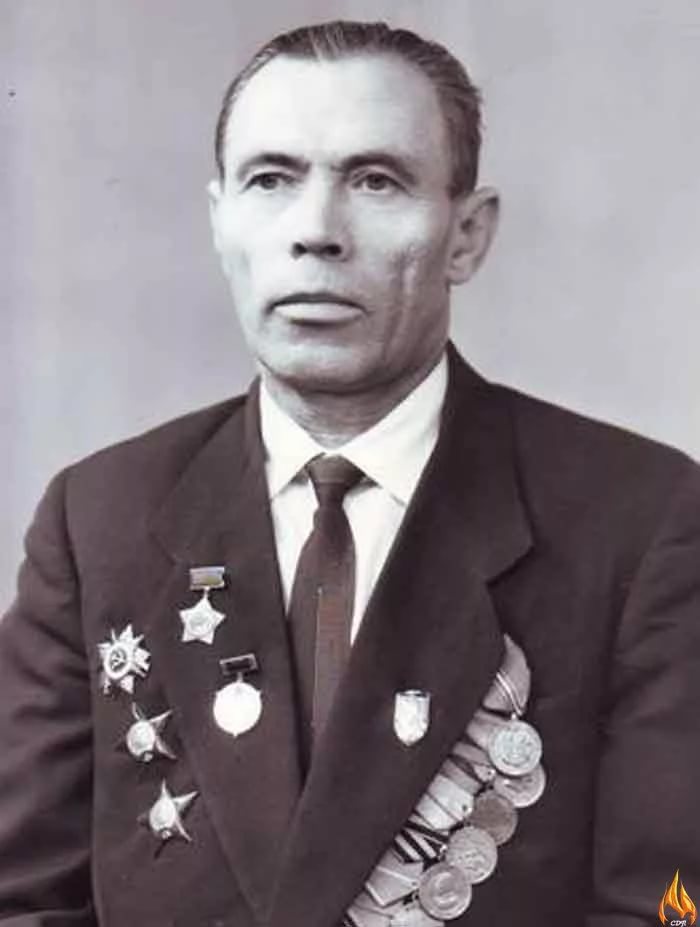 Бармина Фаина ИвановнаВетеран войны. Член Краснооктябрьской ТПО ВОС г.  Волгограда.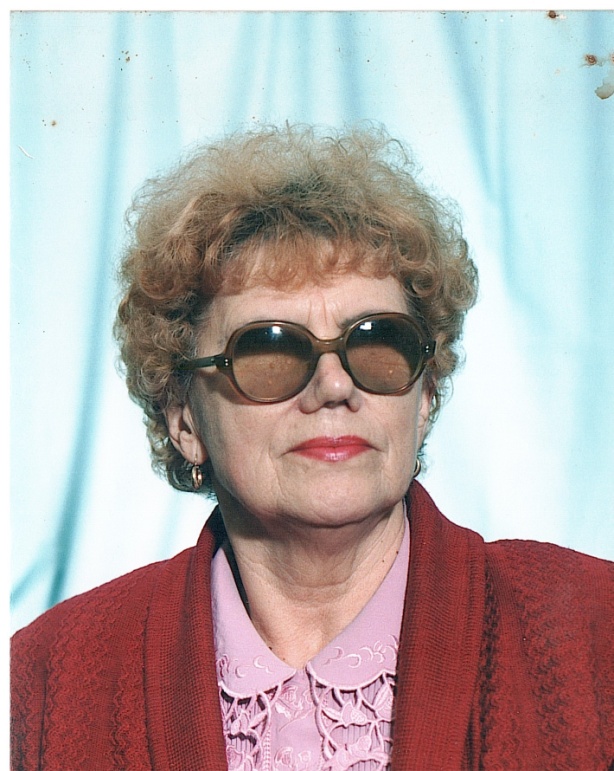 Бондаренко Екатерина Матвеевна(21.03.1924 – 27.02.2017 гг.)Ветеран войны, кавалер ордена «Отечественной войны» II cтепени, медалей. Член Краснооктябрьской ТПО ВОС г. Волгограда.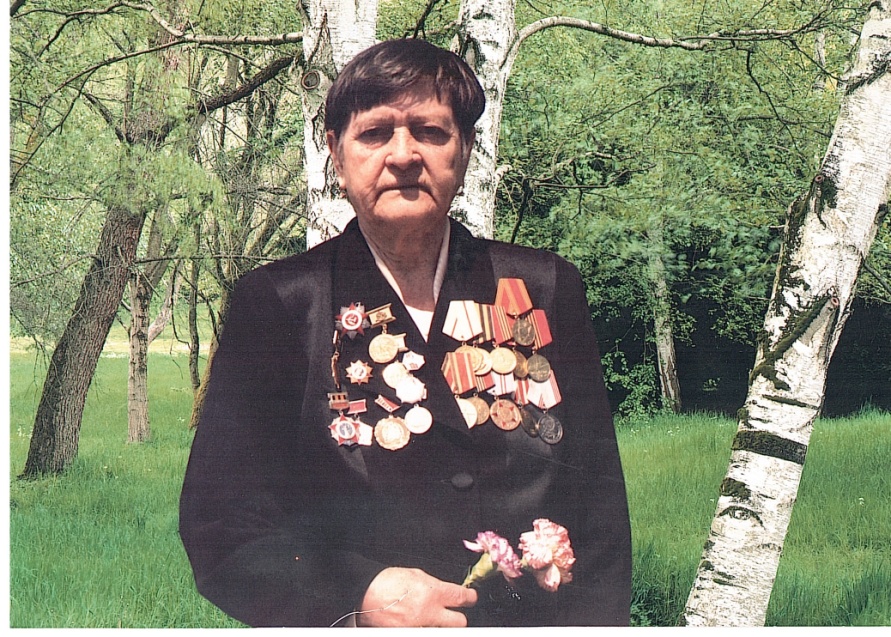 Гоголев Ф.Ф.(1907 - ??)Ветеран Великой Отечественной войны, кавалер орденов «Красная Звезда», Отечественной войны, медалей. Член Волгоградской ВОС.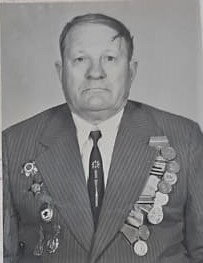 ГригорьевВетеран Великой Отечественной войны, член Волгоградской ВОС.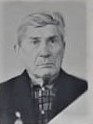 Дегтярев Иван ЯковлевичВетеран войны, кавалер ордена «Красная Звезда», медалей. Член Краснооктябрьской ТПО ВОС г. Волгограда.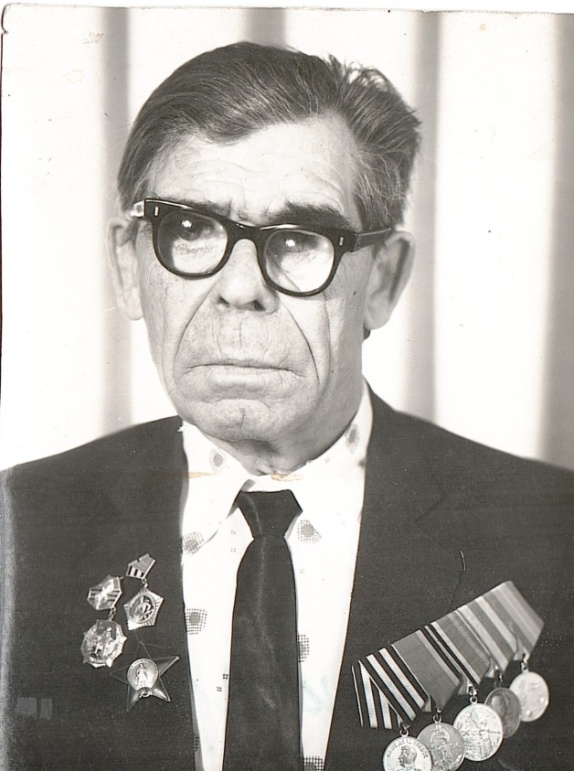 Дрынкина Анна Григорьевна(8 октября 1924 – 14 января 2017 гг.)Труженик тыла, инвалид I группы, член МО ВОС Центрального района г. Волгограда.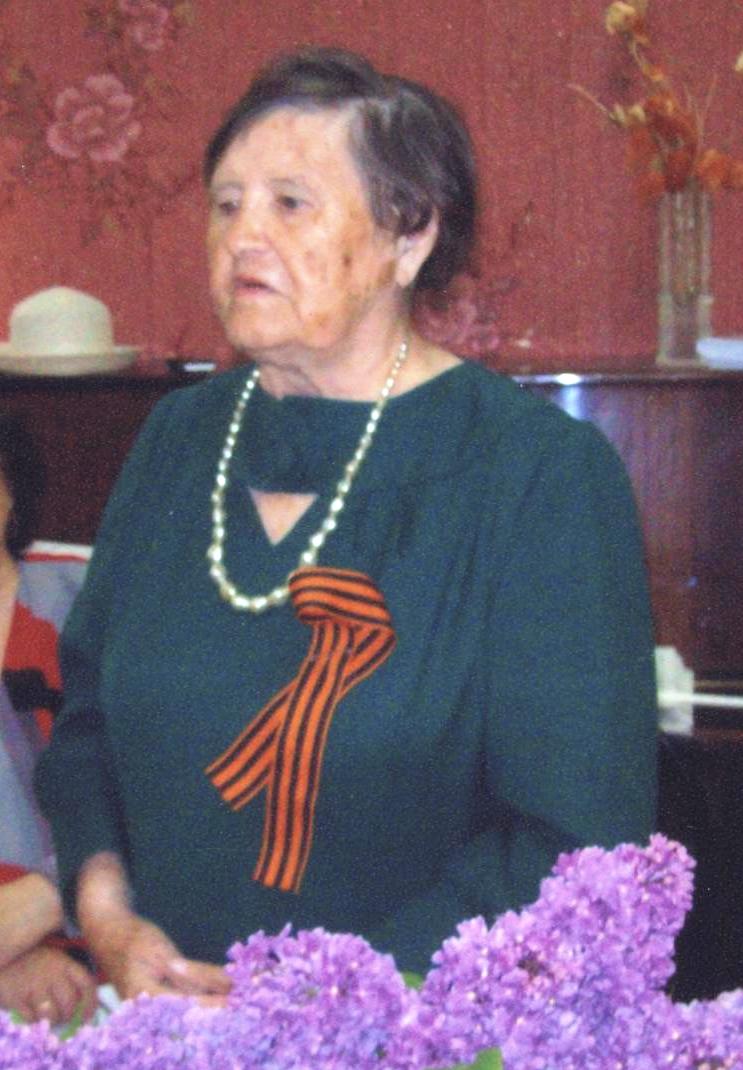 Дубков Владимир Николаевич(1922 – 2007гг.)Ветеран войны, член Волгоградской ВОС, историк, кандидат исторических наук, кавалер орденов Отечественной войны, Ордена Славы, член Волгоградской региональной МО ВОС..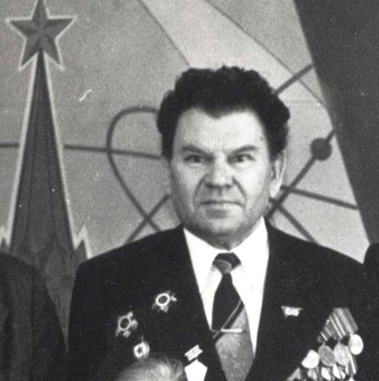 Жидков Федор Никитович(1908 – ?? гг.)Ветеран войны, кавалер Ордена Славы, медали «За Победу над Германией», награжден Благодарностью командования «За отличные боевые действия», инвалид по зрению, член Ленинской ТПО (Волгоградская область).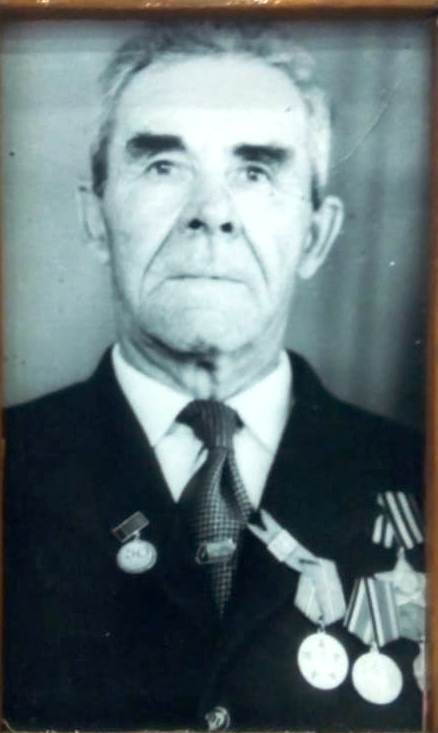 Жиляева Надежда Федоровна(17.09.1922 – ?? гг.)Ветеран войны, кавалер ордена «Отечественной войны» II степени, медалей. Член Краснооктябрьской ТПО ВОС г. Волгограда.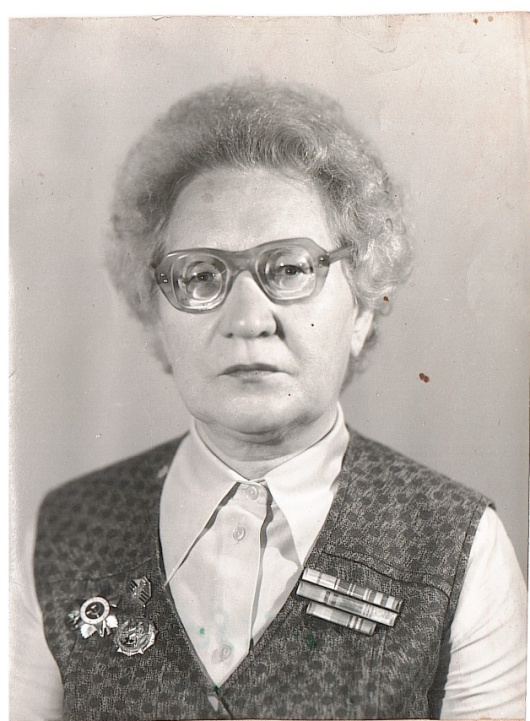 Казачков Александр Григорьевич(1913 - ?? гг.)Ветеран Великой Отечественной войны, кавалер медалей «За боевые заслуги», «За победу над Германией». Член Краснооктябрьской ТПО ВОС г. Волгограда.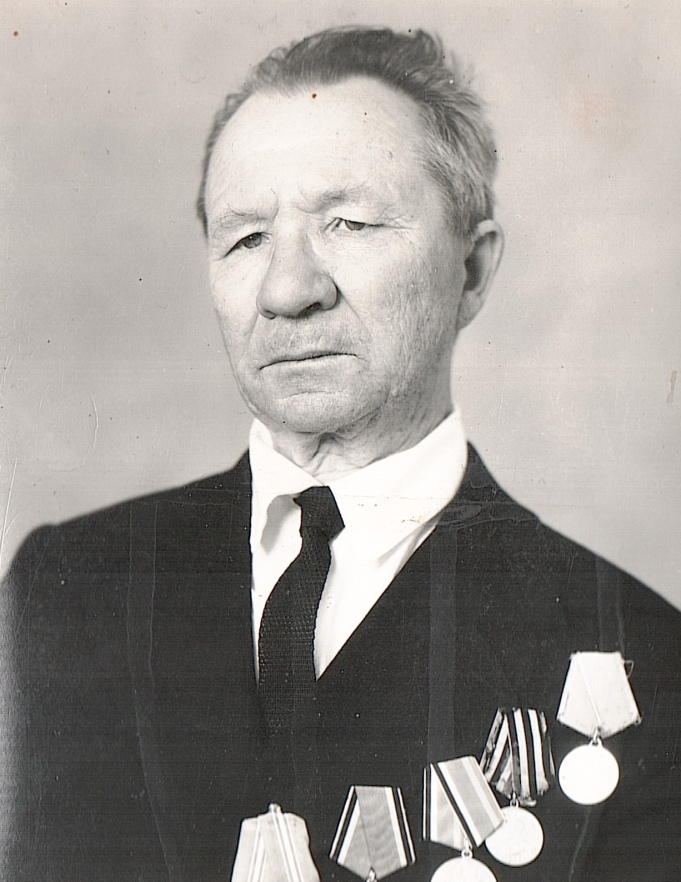 Коленов Владимир Иванович(1923 - ?? гг.)Ветеран войны, кавалер ордена Отечественной войны, инвалид по зрению. Член Волгоградской ВОС.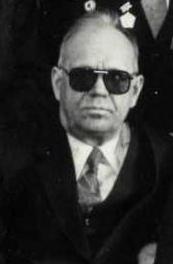 Колпаков Георгий ВасильевичВетеран Великой Отечественной войны. Член Краснооктябрьской ТПО ВОС г. Волгограда.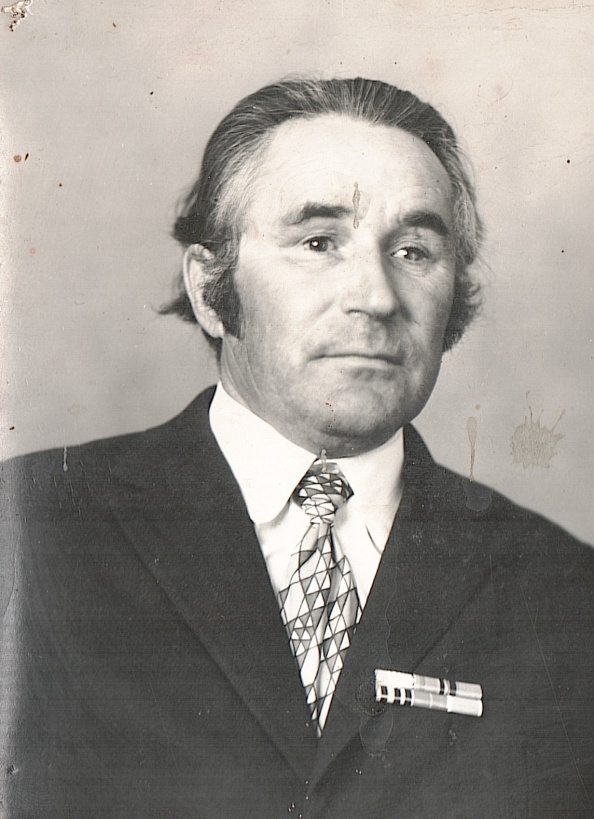 Кондрашин В.В.Ветеран Великой Отечественной войны, кавалер орденов «Красной звезды», других правительственных наград. Член Волгоградской ВОС.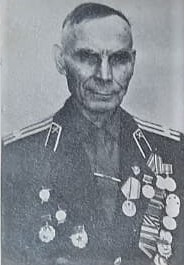 Кривов АнатолийПавлович(1924 - ?? гг.)Ветеран войны, кавалер ордена Отечественной войны, медали «За Победу над Германией», инвалид по зрению, член Волгоградской ВОС.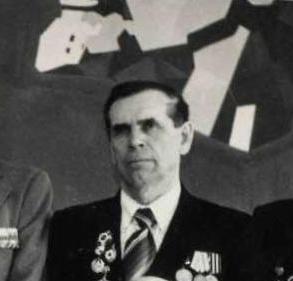 Лебедев Тимофей Матвеевич(1902 - ?? гг.)Ветеран войны, кавалер орденов «Красной Звезды», «Отечественная война», медалей «За оборону Сталинграда» и др. Председатель Волгоградского областного правления ВОС в 1960 – 1970-е гг.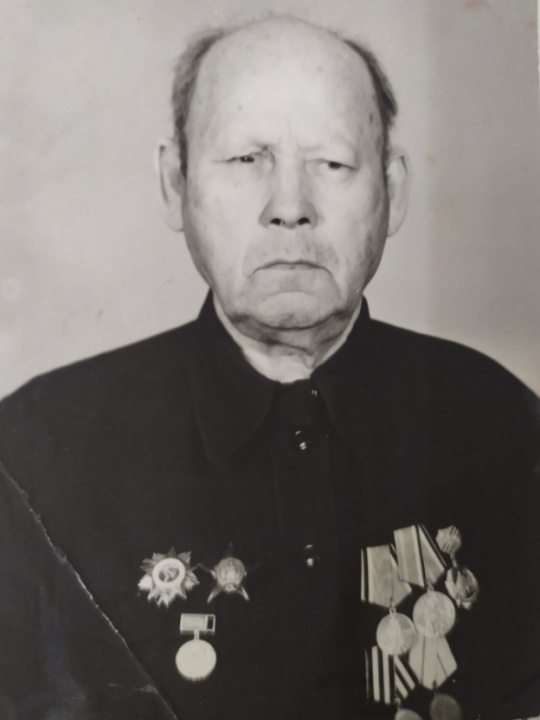 Майская Клавдия АлексеевнаВетеран Великой Отечественной войны. Член Краснооктябрьской ТПО ВОС г. Волгограда.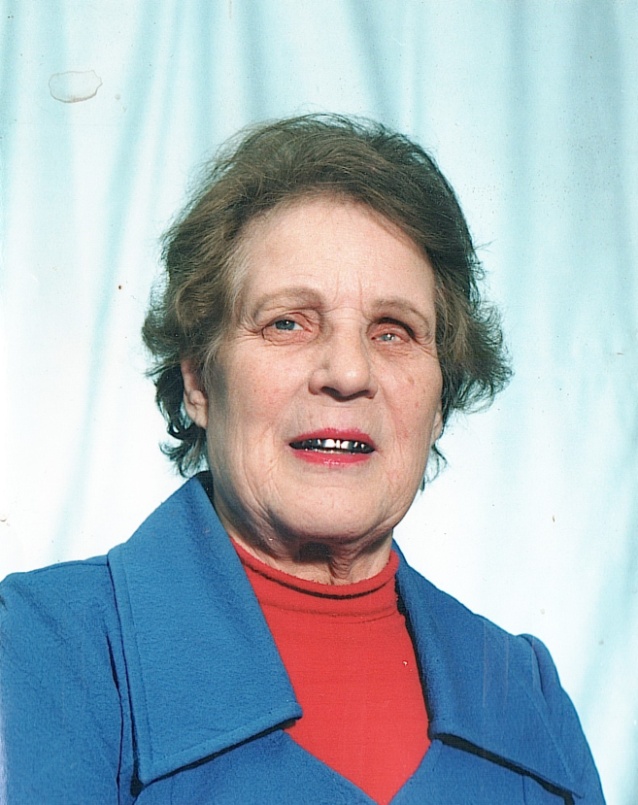 Морозов Яков Михайлович(1923 - ?? гг.)Ветеран войны, кавалер ордена «Отечественной войны», медалей. Председатель Волгоградского областного правления ВОС в 1970-1984 гг., инвалид I группы.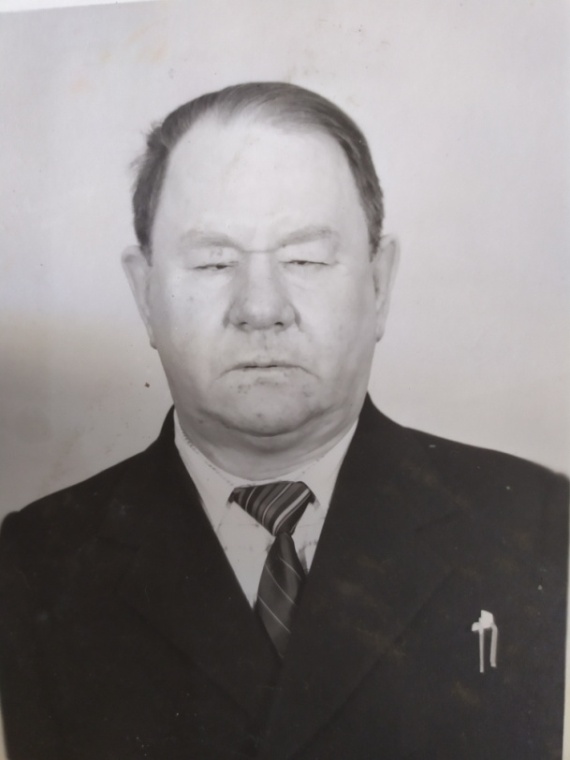 Подолян Павел ГордеевичВетеран Великой Отечественной войны. Член Краснооктябрьской ТПО ВОС г. Волгограда.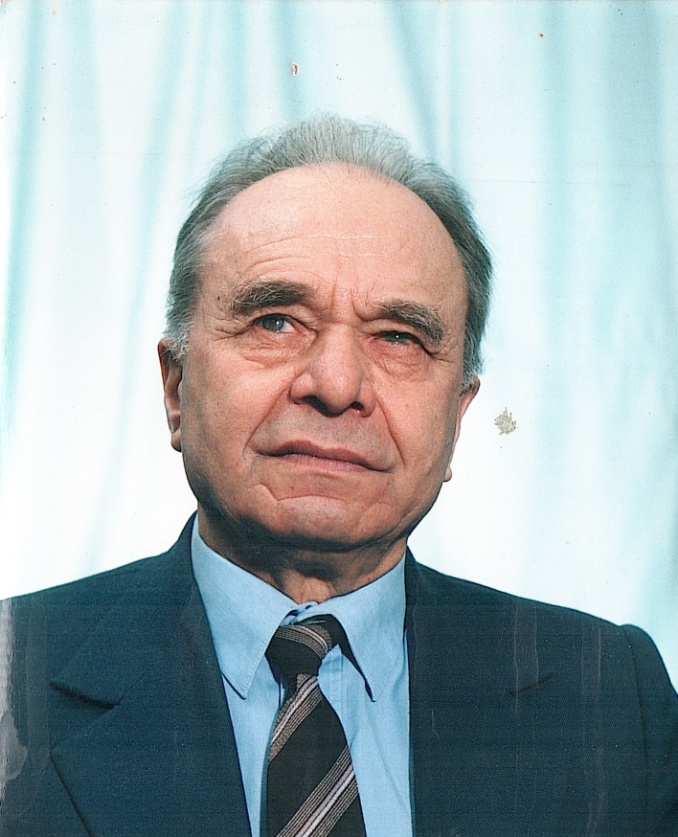 Романов И.А.(1901 - ?? гг.)Ветеран Великой Отечественной войны, кавалер правительственных наград. Член Волгоградской ВОС.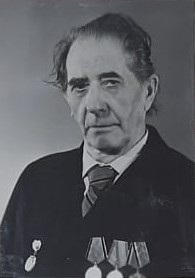 Самохин Дмитрий Арсентьевич(1922 – ?? гг.)Ветеран войны, кавалер ордена Отечественной войны, Председатель Ворошиловской ТПО, инвалид Великой Отечественной войны, ветеран труда.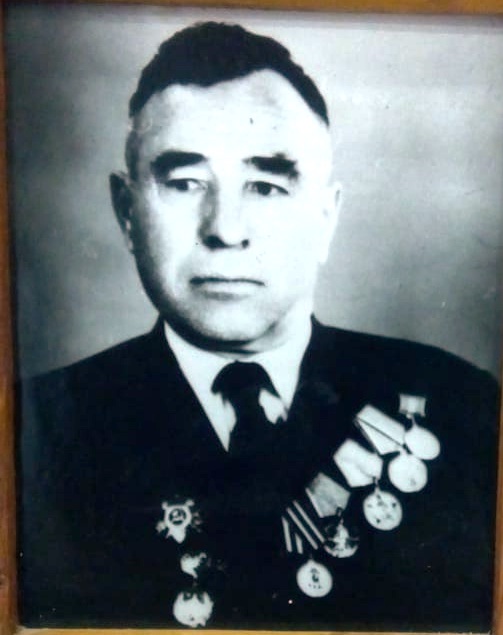 Сибурев Иван АлексеевичВетеран Великой Отечественной войны, кавалер правительственных наград. Член Краснооктябрьской ТПО ВОС г. Волгограда.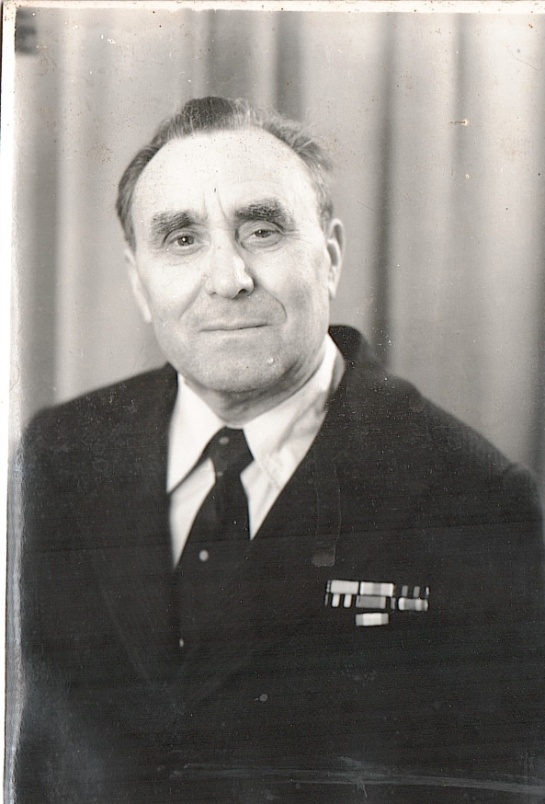 Симонов Валентин ГеоргиевичВетеран Великой Отечественной войны, кавалер правительственных наград. Член Краснооктябрьской ТПО ВОС г. Волгограда.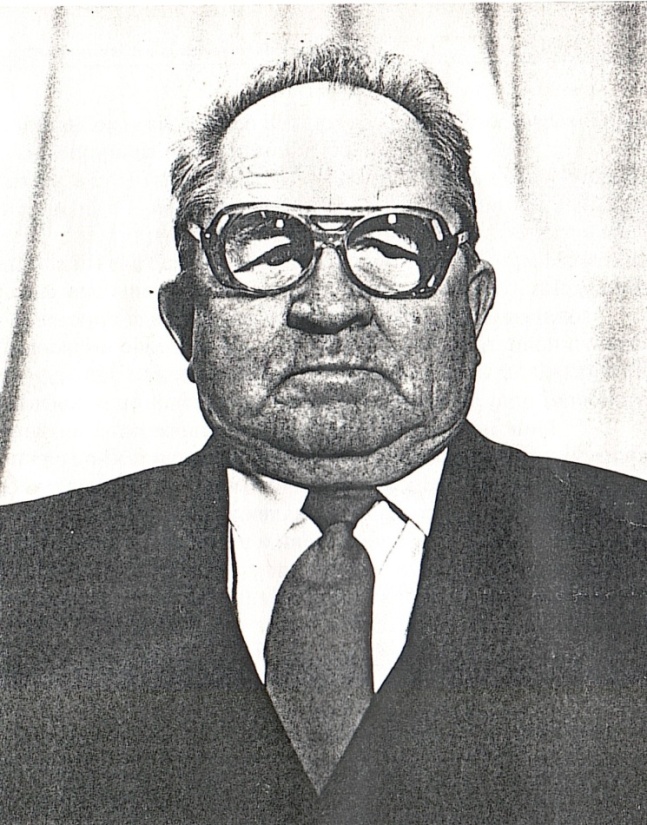 Спивак М.П.(1907 - ??)Ветеран Великой Отечественной войны, член Волгоградской ВОС.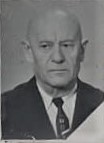 Чепурин Алексей ГеоргиевичВетеран Великой Отечественной войны, кавалер правительственных наград. Член Краснооктябрьской ТПО ВОС г. Волгограда.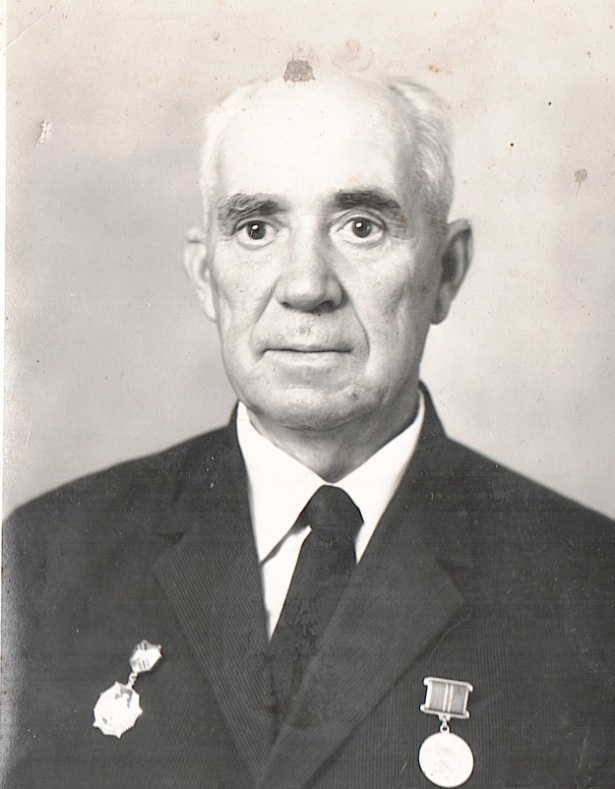 Фоменко Василий Кузьмич26 августа 1924 годаНыне проживающий в городе-герое Волгограда участник Великой Отечественной войны, кавалер ордена «Красная Звезда», медали «За отвагу». В период Сталинградской битвы участник пленения фельдмаршала Паулюса.Инвалид по зрению, член Волгоградской РО ВОС.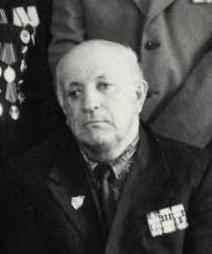 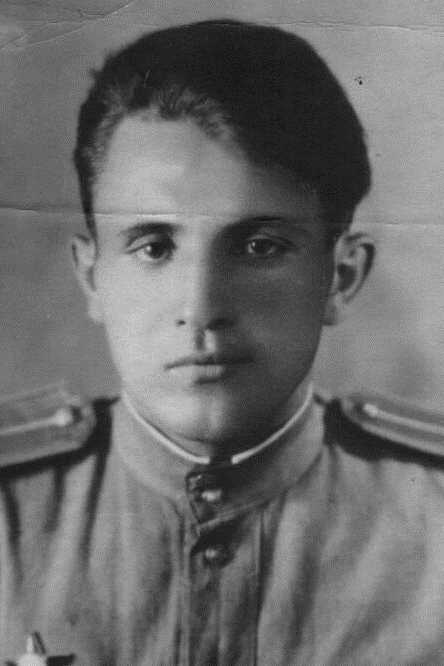 Ширин Николай ВасильевичВетеран войны, кавалер медали «За оборону Сталинграда», член Волгоградской ВОС.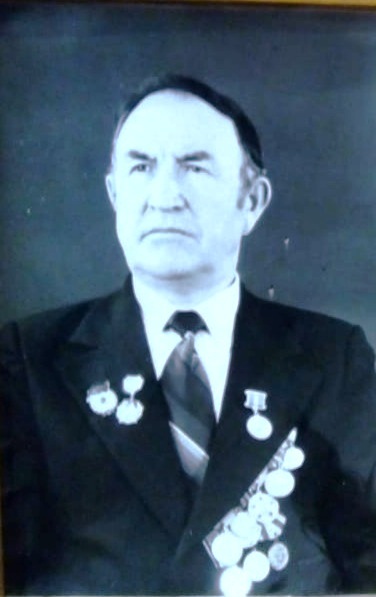 Шкодин А.П.(1914 - ??)Ветеран Великой Отечественной войны, кавалер ордена «Отечественной войны Iстепени», член Волгоградской ВОС.В период войны, гвардии старший лейтенант, командир стрелковой роты 256 гв. сп., 56 гв. сд, 10 гв. армии 2 Прибалтийского фронта.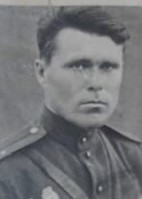 Юрченко Петр ИвановичВетеран Великой Отечественной войны, кавалер правительственных наград. Член Краснооктябрьской ТПО ВОС г. Волгограда.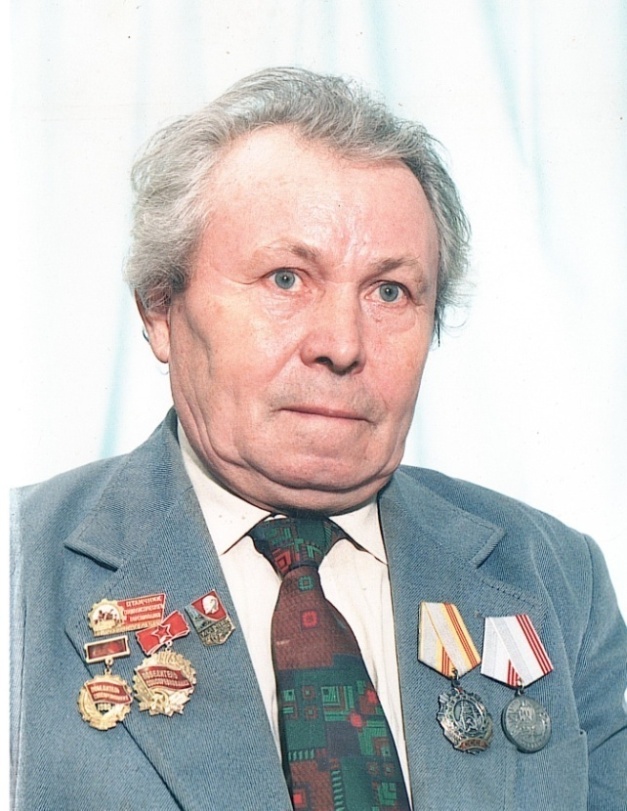 Яковенко Антонина Павловна(1917 - ?? гг.)Ветеран Великой Отечественной войны, кавалер ордена «Отечественной войны» II степени, медалей «За победу над Германией», «За оборону Сталинграда» и других правительственных наград. Член Краснооктябрьской ТПО ВОС г. Волгограда.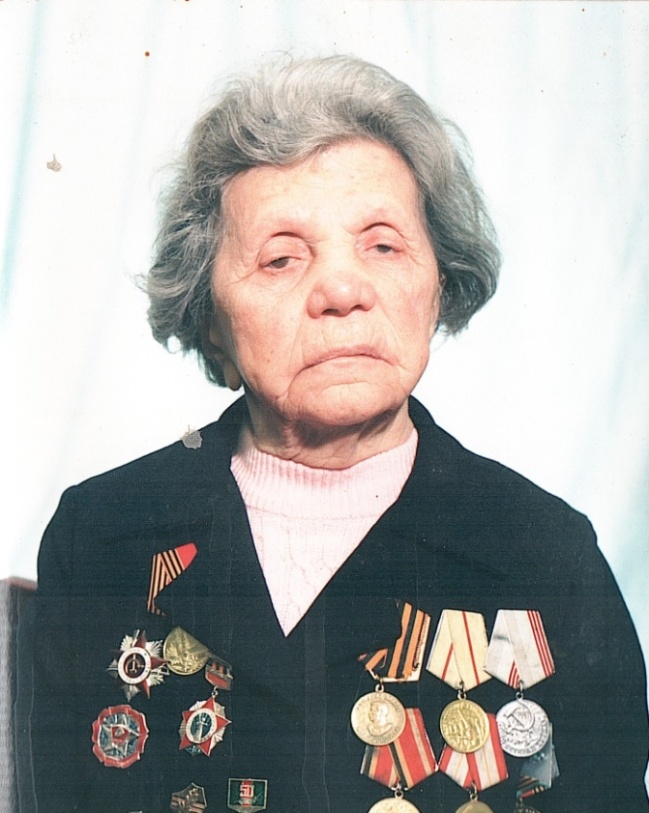 СПИСОКветеранов Великой Отечественной войны – членов ВОС,данные о которых требуют уточненияСПИСОКветеранов Великой Отечественной войны – членов ВОС,данные о которых требуют уточненияАзейштейн И.С.ВРО ВОС г. ВолгоградАликов А.А.ВРО ВОС г. ВолгоградАртемов В.П.ВРО ВОС г. ВолгоградБогиев С.Г.ВРО ВОС г. ВолгоградДавыденко Р.С.ВРО ВОС г. ВолгоградДидреев Н.С.ВРО ВОС г. ВолгоградДиренсон Н.И.ВРО ВОС г. ВолгоградЕремин В.В.ВРО ВОС г. ВолгоградЖирков В.П.ВРО ВОС г. ВолгоградКалугин В.П.ВРО ВОС г. ВолгоградЛитвина А.Н.ВРО ВОС г. ВолгоградНазаров В.Г.ВРО ВОС г. ВолгоградНагорный И.М.ВРО ВОС г. ВолгоградНестеренко В.П.ВРО ВОС г. ВолгоградОвчаров М.И.ВРО ВОС г. ВолгоградПласкопий Д.А.ВРО ВОС г. ВолгоградПолякова Е.И.ВРО ВОС г. ВолгоградПономарев М.Г.ВРО ВОС г. ВолгоградСпасовскийВРО ВОС г. ВолгоградСпиридонов А.А.ВРО ВОС г. ВолгоградСубботин В.М.ВРО ВОС г. ВолгоградТарарухин В.Д.ВРО ВОС г. ВолгоградТынянов Я.Д.ВРО ВОС г. ВолгоградЧулков Е.Ф.ВРО ВОС г. Волгоград